eTwinning Project Plan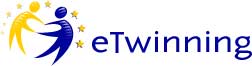 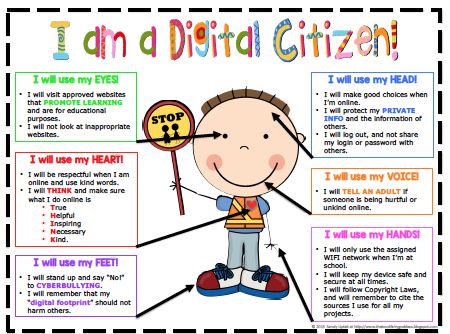 https://www.commonsensemedia.org/educators/scope-and-sequence 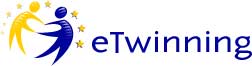 eTwinning project timetable  Name of the project:Saf(eT)yLandia- Be responsible online!Partners:Cornelia Melcu Ro,Georgios Konstantinou, CyNektarios Farassopoulos, GrDetails:Age of the pupils: Used language: English, Romanian, GreekDuration: 8 monthsSchool type: Primary schoolShort description: The project is designed to empower young  students to think critically, behave safely, and participate responsibly in our digital world. Goals:To understand the basic of the digital citizenshipTo improve the ST communication skills To promote interactionTo increase motivation for learningTo work in group and help team buildingTo develop ICT skillsTo establish better understanding of similarities and differences among culturesICT tools:googledocsblogYouTube videoslide.com/slideshare/animotoquizzSmileboxPhotoPeachhttp://meetingwords.com/Pocovise Avatar CreatorVOKIPedagogical basis:Students will work collaboratively in order to understand the basic of digital citizenship concept. They  will explore the basic aspects of digital citizenship included them  in their  curriculum and  working in international groups.Working methods:A variety of working methods will be used according to the SS needs and expectations in order to overcome any obstacles and achieve a successful procedure.SS have to prepare their tasks and then to upload them on the blog  and in the TwinSpace then they will discuss the similarities and differences between cultures.Time / periodTask description – tools to be usedResponsible person(s)October Planning the project- googledocs(Shall we built a time line? We can use - tool to organize time - read write think time line)Cornelia Melcu RoNovemberIntroducing each other: Teachers, Pupils using avatarsMy best friend…(Students will identify who are their best friends and how they spend mostly their spare time)Spending time online…( Students will share their experience related to computer/laptop, tablet. iPads, mobiles using).  Maybe an online survey about the time they spent in internet, if they have internet ectTalking avatarshttps://sites.google.com/site/webtoolsbox/avatars/talking-avatarsEducational book:https://www.youtube.com/watch?v=LLqi9D4EA7Q DecemberHow do you go places safely on the computer?Built some collaborative flyers with advice for a good use of internet and send them to some our friends (as a christmas present, or card)  - Tool - Meetingwords, January How can you use the alphabet to find things online ?What kinds of information should you keep to yourself when you use the Internet? FebruaryHow do you stay safe when you visit a website or play games.Shall we be at the computer all day? Why is it important to play outside and have friends that are not virtual? Computer versus playingMarch How do we communicate online? (using emoticons)Is the computer my best friend?  The computer a very good mean to communicateWith the computer I can communicate with friends that live in another country - (Video conference)April What can you do when someone is mean to you online?Create a short video or a puppet theater that shows what to do when you face cyberbullyingMay Create an ebook of internet etiquette made with the drawing of the students  Or mouse pad like this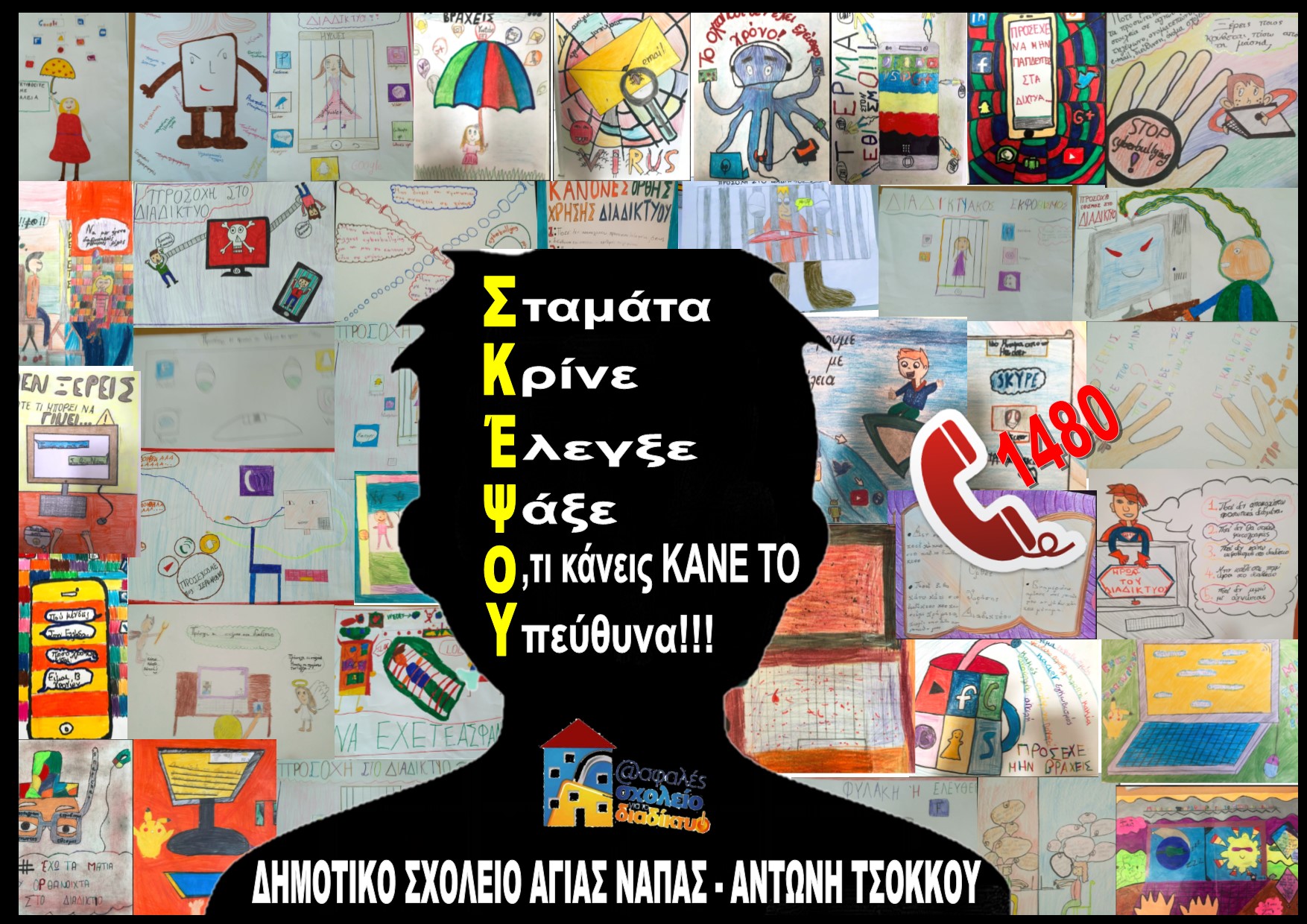 June Project’s evaluationGeorgeMy Digital FootprintChildren make their own digital footprint by writing down a tip for safe internet browsing. Then everything will be posted on a sign, in a busy part of the school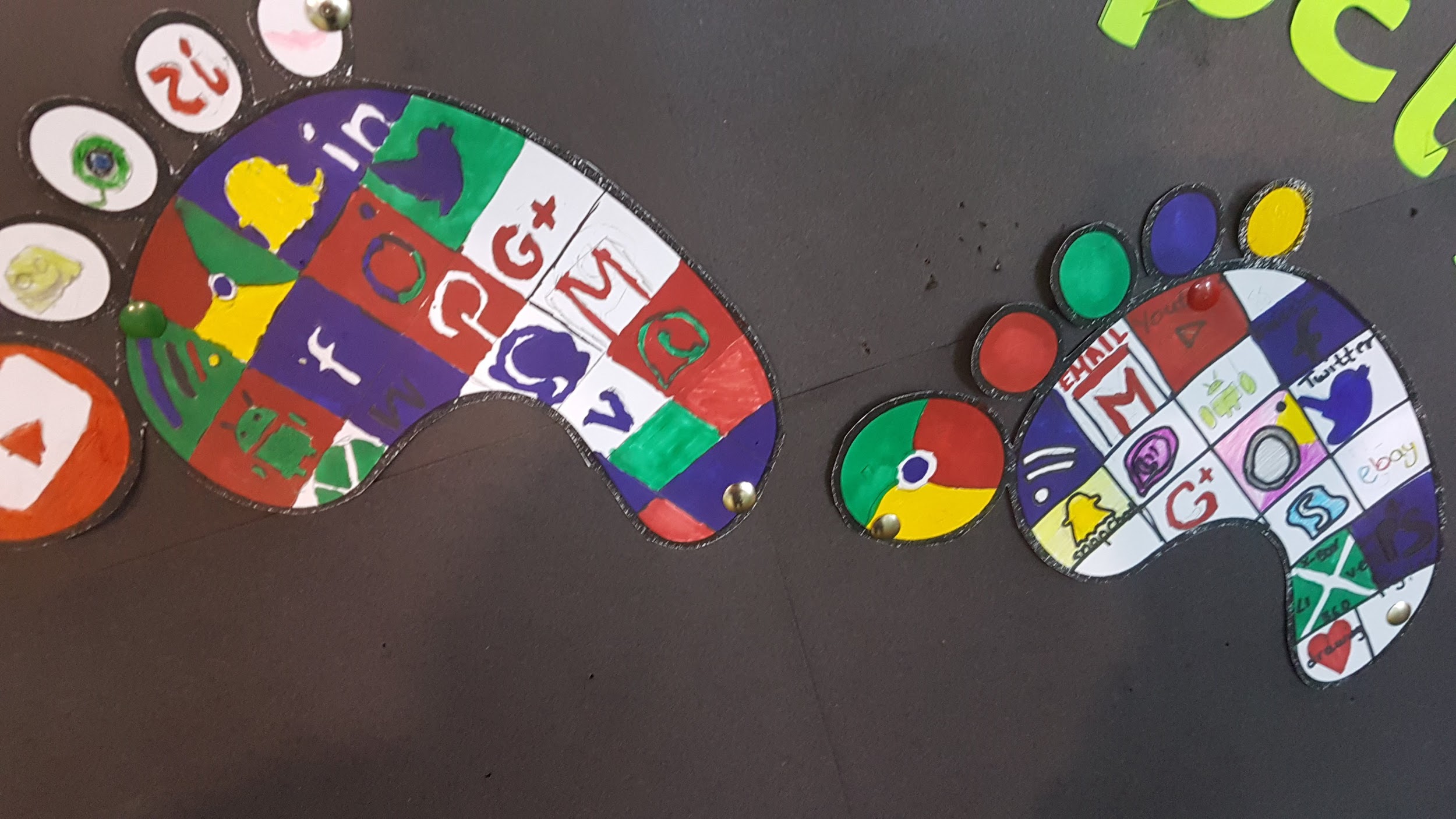 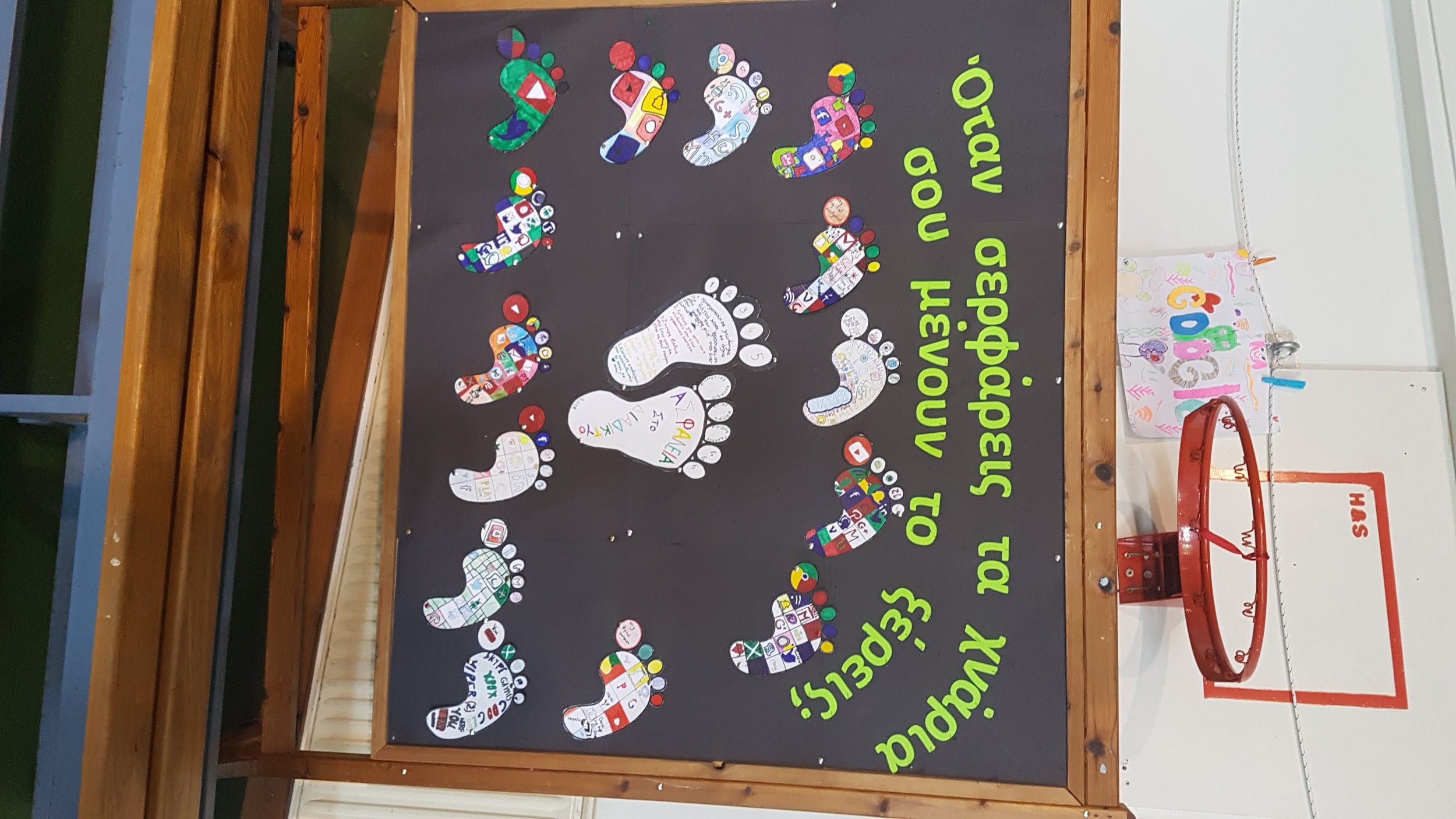 “Follow me if you know me”,Student photographySchool photo exhibition for parents and students, with tips for protecting our personal information online.All of the above will be published on the school website.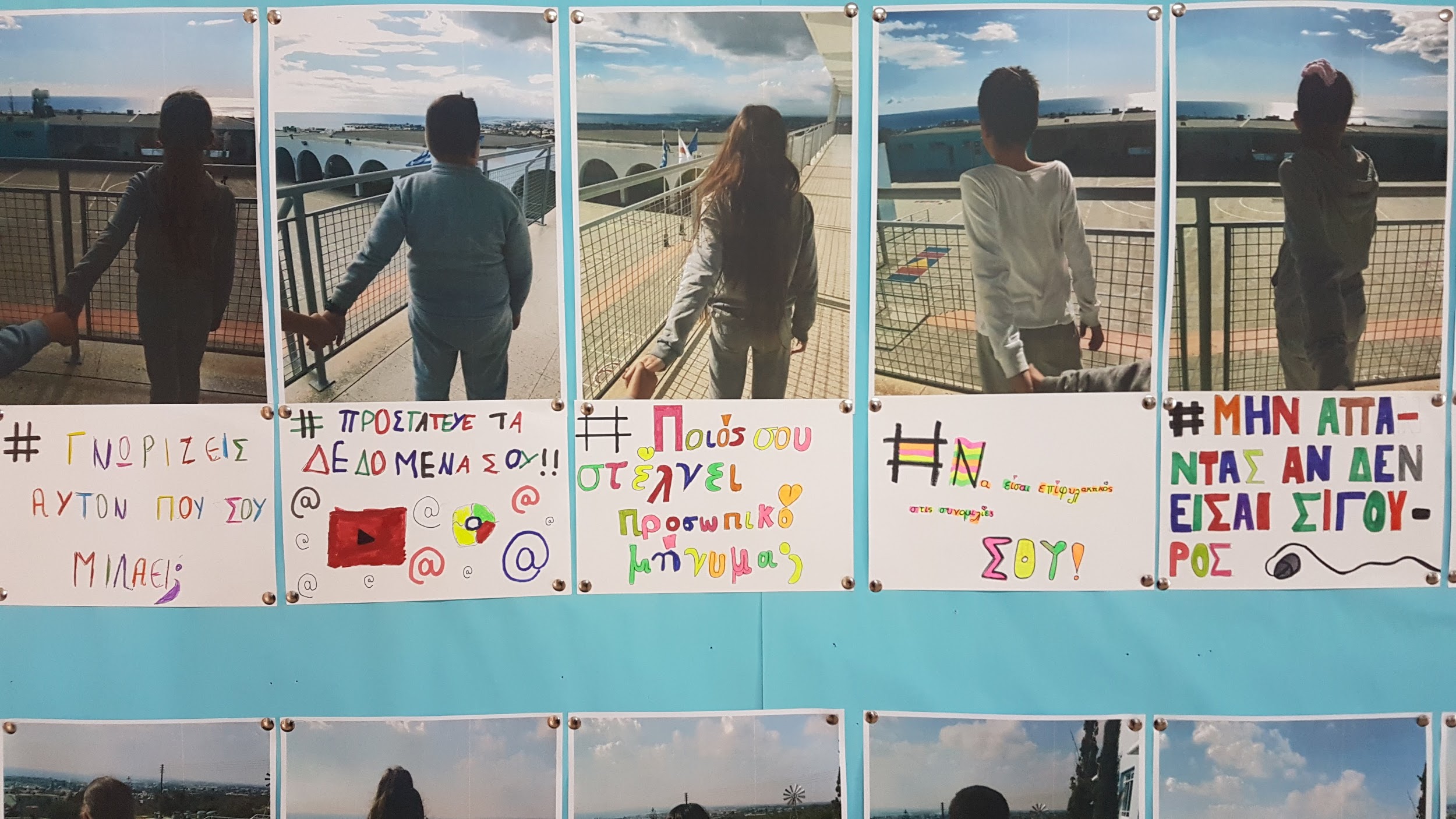 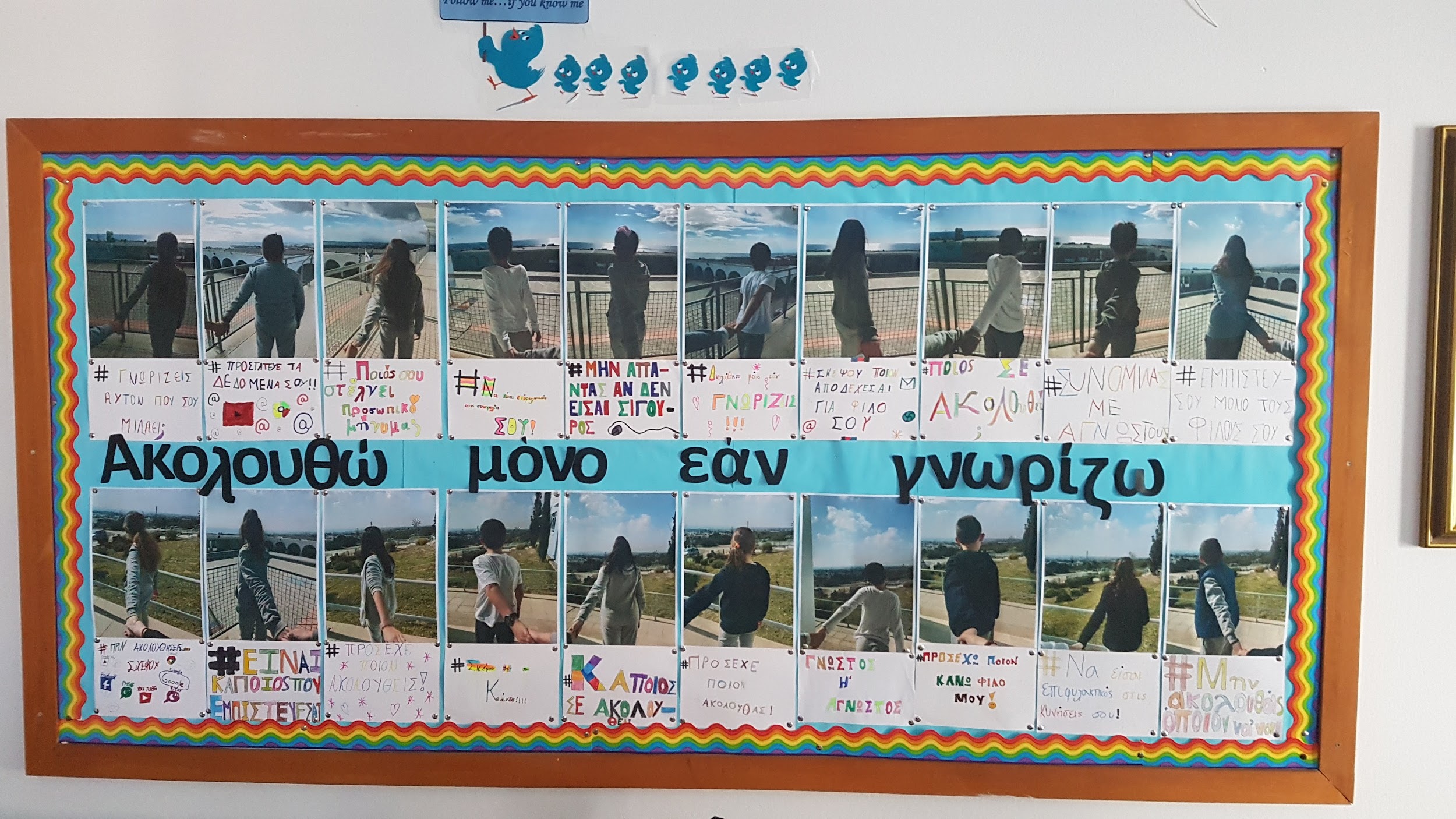 